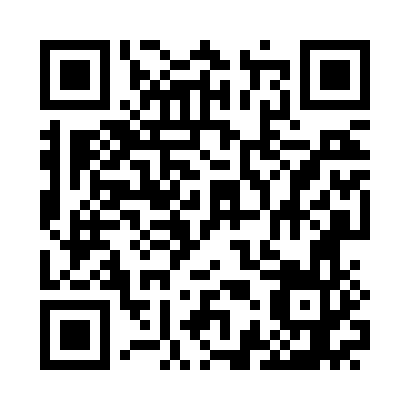 Prayer times for Zubiena, ItalyMon 1 Jul 2024 - Wed 31 Jul 2024High Latitude Method: Angle Based RulePrayer Calculation Method: Muslim World LeagueAsar Calculation Method: HanafiPrayer times provided by https://www.salahtimes.comDateDayFajrSunriseDhuhrAsrMaghribIsha1Mon3:135:431:326:559:2011:412Tue3:135:441:326:559:2011:413Wed3:135:451:326:559:2011:404Thu3:145:451:336:559:2011:395Fri3:145:461:336:559:1911:386Sat3:155:471:336:559:1911:377Sun3:175:471:336:549:1811:368Mon3:185:481:336:549:1811:359Tue3:205:491:336:549:1711:3410Wed3:225:501:336:549:1711:3211Thu3:235:511:346:549:1611:3112Fri3:255:521:346:539:1611:3013Sat3:275:521:346:539:1511:2814Sun3:295:531:346:539:1411:2715Mon3:315:541:346:529:1311:2516Tue3:335:551:346:529:1311:2317Wed3:355:561:346:529:1211:2218Thu3:375:571:346:519:1111:2019Fri3:385:581:346:519:1011:1820Sat3:405:591:346:509:0911:1721Sun3:426:001:346:509:0811:1522Mon3:446:011:356:499:0711:1323Tue3:476:021:356:499:0611:1124Wed3:496:031:356:489:0511:0925Thu3:516:041:356:479:0411:0726Fri3:536:061:356:479:0311:0627Sat3:556:071:356:469:0211:0428Sun3:576:081:356:459:0111:0229Mon3:596:091:356:458:5911:0030Tue4:016:101:346:448:5810:5831Wed4:036:111:346:438:5710:56